Predĺžte svojmu synovi/dcére platnosť Preukazu žiaka ISIC/EURO<26 a umožnite mu šetriť Vaše peniaze aj počas letných prázdnin!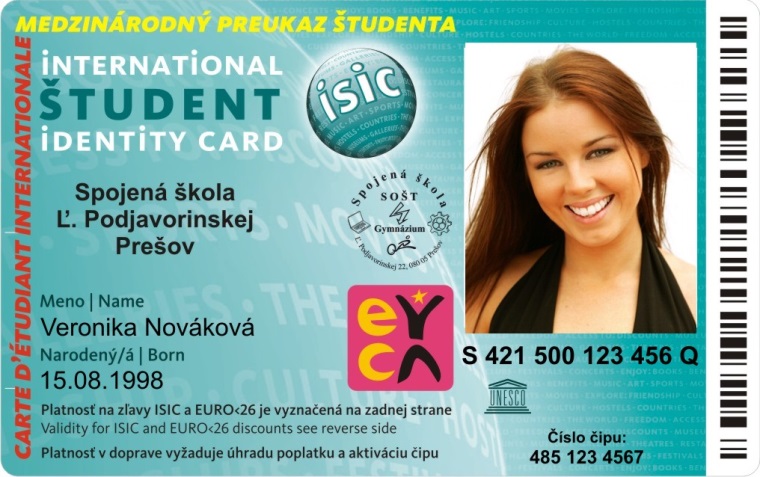 Platnosť preukazu Vášho syna/Vašej dcéry na zľavy v MHD, SAD a v štátnych vlakoch končí už 30.6.2016. Ak si v júni platnosť preukazu nepredĺži, tak  od 1.7.2016 bude platiť plné cestovné .V septembri  tiež  končí platnosť preukazu na zľavy v kinách, v Orange, v pizzeriách a bagetériách, v McDonalds, v Subway, v Reserved, Cropp, House, Sportisimo, Justplay, na Hej.sk, v Alze, v Martinuse a Panta Rhei, v Ševte a FaxCopy, v Curaprox, na kúpaliskách, vo fitkách, v autoškolách, v Regiojete... a tiež na poistenie v Unione a v zahraničí napr. v múzeách atď...Ak Vaše dieťa pokračuje v štúdiu na súčasnej škole aj v ďalšom školskom roku a chcete, aby využívalo všetky študentské výhody a zľavy aj počas letných prázdnin, je počas JÚNA 2016 potrebné urobiť toto: kúpiť známku ISIC 09/2017 za 10 €. Známka ISIC sa dá kúpiť u kontaktnej osoby pre preukazy na škole alebo cez www.objednaj-preukaz.skpredĺžiť platnosť preukazu na zľavy v MHD, SAD a na štátnych vlakoch poslaním SMS v cene 3 € na číslo 8844 (SMS sa posiela v tvare TC medzera priezvisko <uvedené na preukaze> medzera číslo čipu <uvedené na preukaze>)Po úhrade poplatku si Váš syn/Vaša dcéra bude môcť vyzdvihnúť známku ISIC u kontaktnej osoby pre preukazy na škole Po úhrade SMS bude počas júna potrebné priložiť preukaz žiaka k stredoškolskému terminálu na škole.A potom už bude môcť Vaše dieťa naplno využívať všetky študentské zľavy a výhody počas celého leta a celý ďalší školský rok! Nič viac už nebude potrebné urobiť ani platiť. Nikam inam už nebude potrebné chodiť!Pre Vašu predstavu uvádzame príklad, kde a koľko bude môcť Vaše dieťa ušetriť s platným Preukazom žiaka ISIC/EURO<26:Viac info na www.studentskypreukaz.sk a  www.preukazziaka.sk.Ohľadom otázok na zľavy v doprave volajte na 0905 384 092  v čase od 09.00 do 16.00 alebo píšte na: preukazziaka@transdata.sk Ohľadom otázok na všetky ďalšie zľavy a známku ISIC volajte na 02 3210 1970 v čase od 9:00 do 17:00 alebo píšte na: preukazziaka@ckmsyts.sk  Prajeme Vám príjemný deň!Preukaz žiaka ISIC/EURO<26Partner/Oblasť zliavNákupov1 ušetrenieza rok sa spolu ušetríHej.sk - Využi • zľavu 2 € pri nákupe nad 30 € • zľavu 5 € pri nákupe nad 70 € • zľavu 10 € pri nákupe nad 150 € alebo zľavu minimálne 5% aj na už zľavnené produkty, ktoré nájdeš v špeciálnej ponuke na www.hej.sk/zlavy-pre-studentov2-krát za rok10,00€20,00€Alza – študentské ceny na takmer celý sortiment so zľavami až do 15%+ študentské zľavy až do 30% na vybraný sortiment na www.alza.sk/student2-krát za rok10,00€20,00€Orange Paušál Flex 10- 100 min do všetkých sietí, 3 čísla v Orange zdarma, po prevolaní predplatených minút  0,1 eur/min, 500 MB - len s ISIC, ITIC a EURO<26, cena 500 MB dát je 5 €; sms/mms SK, EU, USA, Kanada á 0,06 eurPaušál Flex 15- 150 min do všetkých sietí, 5 čísiel v Orange zdarma, po prevolaní predplatených minút  0,1 eur/min, 500 MB - len s ISIC, ITIC a EURO<26, cena 500 MB dát je 5 eur, sms/mms sms/mms SK, EU, USA, Kanada á 0,06 eur12-krát za rok          5,00 € 60,00 €McDonald's zvýhodnené Študentské menu za 2,99€2-krát za mesiac          1,00 € 24,00 €Autoškola – zľava vo vybratých autoškolách min. 5%1-krát ročne       25,00 €25,00 €Nákup oblečenia (Reserved, Cropp Town, Bepon, JUSTPLAY...)3-krát za rok          5,00 € 15,00 €Kino ( Cinemax, Cinema City, Mlyny Cinemas Nitra)6-krát za rok          1,00 € 6,00 €Nákup kníh (Martinus, Panta Rhei)2-krát za rok          2,00 € 4,00 €Pizza, bageta2-krát za mesiac          1,00 € 24,00 €Lyžovačka- zľavy do 35% z ceny skipasov vo väčšine lyžiarskych stredísk na Slovensku aj v zahraničí.10 skipassov         5,00 € 50,00 €Kúpalisko10 lístkov          0,50 € 5,00 €Nákup školských potrieb (Ševt, FaxCopy)4-krát za rok          1,50 € 6,00 €Union- 10€ a viac na špeciálnej zvýhodnenej cene za celoročné cestovné poistenie od poisťovne Union.1-krát za rok10,00 €     10,00€Lístok na hokej (KHL, HC Košice, HC BB)4-krát za rok          1,00 € 4,00 €za rok: 273,00 €